prof. Francesco Privitera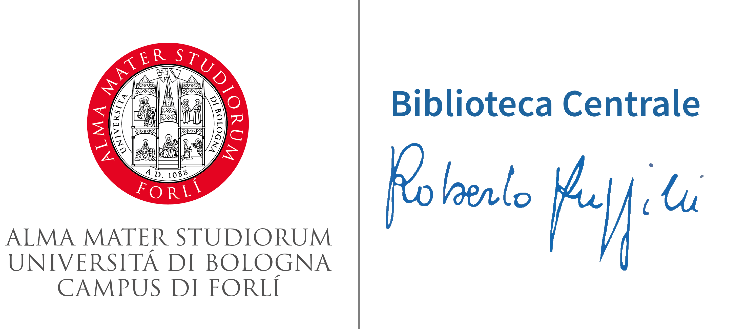 (docente di Storia dell’Europa Orientale – Università di Bologna)Ucraina un anno dopo:da una guerra senza prospettivea un nuovo ordine mondialeBIBLIOGRAFIA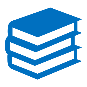 Disponibile presso la Biblioteca Ruffilli – Sala novità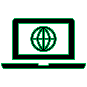 Disponibile online (free/unibo)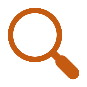 Attualmente non disponibile in bibliotecaStrazzari, F. (2022) Frontiera Ucraina guerra, geopolitiche e ordine internazionale. Bologna: Il MulinoGiannuli, A. (2022) Spie in Ucraina. Gli errori dei servizi russi e occidentali, le cause e le dinamiche nascoste della guerra. Milano: Ponte alle GrazieCatalano, A., Flores, M., Pianciola, N. e Memorial Italia Associazione (2023) Guerra Globale. Il Conflitto Russo-ucraino e L'ordine Internazionale. Milano: RCS MediaGroup Abelow, B., Nicolì, V., e Canfora, L. (2023) Come l'occidente ha provocato la guerra in Ucraina. Roma: FaziM.E. Sarotte (2022) Not One Inch. America, Russia and the Making of Post Cold War Stalemate, New Haven: Yale UPToal, G. (2017) Near Abroad. Oxford: Oxford University Press, Incorporated